Primary Sport Term 2 – PSSA Netball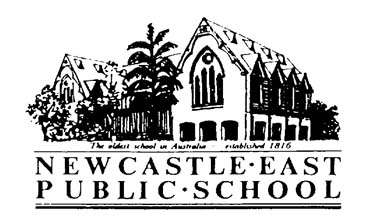 Wednesday 4th April, 2018Dear Parents/Guardians,Congratulations, your child has been selected to represent Newcastle East Public School in the Newcastle PSSA (Primary Sporting Schools Association) Friday Netball Competition. This competition will run during primary sport time every Friday in Term 2, 2018 (commencing Week 2).Laura Kirkman - Sports CoordinatorPrimary Sport Term 2 – PSSA NetballPermission & Medical NoteI give permission for my child________________________ of class _____ to travel by bus to and from National Park, Newcastle to participate in the Newcastle PSSA Netball Competition each Friday in Term 2, 2018 commencing Week 2 (11.5.18-6.7.18 inclusive).
       I give permission for my child to receive medical attention if necessary.        I have included a payment of $________.        I have paid online. My POP number is_________________.Special needs of my child:_________________________________________________________________________________________________________________________________________________________________________ Signature of parent/caregiver: _____________________________________ Date: _____________Please return this slip and payment to the office by Friday 4th May 2018.Venue:National ParkParry St, Newcastle 2300Dates:Friday 11th May – Friday 6th JulyCost:$30 - this cost covers bus fares and ground hire for the termStudents involved:Junior team (9) & senior team (9)Supervising teacher:Mrs ThompsonTransport:BusTime:Buses depart NEPS at 12:30pm for 1:00pm gamesStudents return to NEPS by 2:45pmUniform/Equipment:Full sports uniformSunscreen and school hatWater bottleAsthma puffer if neededAdditional information:Primary lunch time will be amended to 12:20pm on Fridays to allow for early bus departurePermission notes and payment due end of Week 1, Term 2 – Friday 4th May